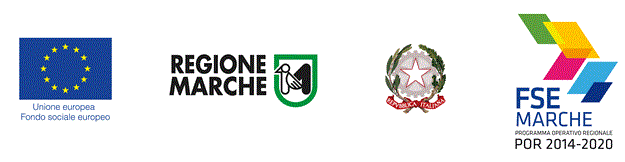 ALLEGATO A1domanda di ammissione A finanziamento (capofila di ATI o ATS)RACCOMANDATA A. R.Alla Regione MarcheP.F. ______________________________________________________Via _____________________________CAP ________   Città ______________Oggetto: POR Marche FSE 2014-2020 - ASSE 1, PDI 8.1, RA 8.5, TDA 8.1.B. - AVVISO PER LA PRESENTAZIONE DI CORSI DI FORMAZIONE AD OCCUPAZIONE GARANTITA.Il sottoscritto____________________________________________________________________nato a _______________________il _____________________     in qualità di legale rappresentante di _________________________ con sede legale in_______________ via_______________________ n. ___e sede operativa in _____________________________ via _______________________________ C. F.:_____________________ e partita IVA__________________________________ PEC_____________________________________:  e quale capofila della costituita ovvero da costituire Associazione Temporanea di Impresa (ATI)Associazione Temporanea di Scopo (ATS)CHIEDEl’ammissione a finanziamento del progetto __________________________, previsto dal Decreto del Dirigente della P.F. Formazione e Lavoro e coordinamento dei presidi territoriali di formazione e lavoro n ._______del _______, Codice SIFORM n. ______________________ Ambito territoriale n. ____ per il quale è prevista la spesa di Euro _______________ ea tal fine, consapevole di quanto previsto dagli artt. 75 e 76 del D.P.R. n. 445/2000 in merito alla decadenza dai benefici concessi sulla base di dichiarazioni non veritiere, nonché sulla responsabilità penale conseguente al rilascio di dichiarazioni mendaci e alla formazione e uso di atti falsi, ai sensi e per gli effetti di cui all’art. 47 del D.P.R. 445/2000 sotto la propria responsabilitàDICHIARAa) che il soggetto è accreditato presso la Regione Marche, ai sensi delle vigenti disposizioni, per la macrotipologia formazione superiore con Decreto n. _____   del__________ oppure che il soggetto in data ______________ ha presentato alla P.F. Formazione e lavoro e coordinamento dei presidi territoriali di formazione e lavoro della Regione Marche la domanda di accreditamento per la macrotipologia formazione superiore ;b) che per il medesimo progetto non è stato chiesto né ottenuto alcun altro finanziamento pubblico;c) di essere in regola con le disposizioni relative all’inserimento dei disabili di cui alla legge 68/99;d) di conoscere la normativa che regola l’utilizzo delle risorse del Fondo Sociale Europeo e le disposizioni contenute nell’allegato B alla DGR n. 802 del 04/06/2012 di approvazione dei Manuali per la gestione e la rendicontazione dei progetti inerenti la formazione e le politiche attive del lavoro e nella Deliberazione della Giunta Regionale n. 1280 del 24.10.2016.f) di volersi costituire (nel caso di costituenda ATI o ATS) per la realizzazione delle attività formative, in       Associazione Temporanea di Impresa (ATI)     Associazione Temporanea di Scopo (ATS)Con i seguenti soggetti: 1) denominazione (o ragione sociale) _______________________________________    con sede in _______________________ , Via ___________________ , n. _______ 2) denominazione (o ragione sociale) _______________________________________    con sede in _______________________ , Via ___________________ , n. _______ 3) denominazione (o ragione sociale) _______________________________________ con sede in _______________________ , Via ___________________ , n. _______ Alla presente allega la seguente documentazione: (elencare i documenti allegati)________________________________________________________________________________________________________________________________________________________________________________________________________________________________________________________________________________________________________________Distinti saluti.Data ____________________			               Timbro e firma per esteso e leggibile del legale rappresentante del soggetto             che presenta la domanda                         _______________________________